WARNING: This product can expose you to Bisphenol A, which is known to the State of California to cause birth defects or other reproductive harm. For more information go to www.P65Warnings.ca.gov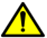 